                      Састављање једначина хемијских реакцијаКњига страна 147,148 и 149Хемијске једначине су симболички записи хемијских реакција.Да се подсетимо!Метале и племените гасове записујемо у облику атома.    На пример :  Na,K,Fe,He...Неметале као двоатомне молекуле(H2,O2,N2,Cl2,Br2,I2,F2),осим угљеника С,фосфора P4,сумпора S8) Молекукле елемената и молекуле једињења својим молекулским формулама(H2O,NH3….  )               Правила за састављање једначина хемијских реакција1.Реактанти се увек пишу са леве стране хемијске једначине,а производи реакције са десне стране.2.У једначини хемијске реакције увек се мора поштовати закон одржања масе. То значи да укупан број атома једног хемијског елемента мора да буде једнак на левој и десној страни хемијске једначине.Примена закона одржања масе постиже се уписивањем коефицијенета испред формула молекула елемената,молекула једињења или симбола атома.3.Никад се мењају индекси у молекулима једињења да би се изједначио број атома.ПРИМЕР 1. Добијање воде (реакција синтезе)водоник +   кисеоник         водар  е  а  к  т  а  н  т  и           производ реакцијеЗаписивање реактаната и производа реакције молекулским формулама.      Вода H2O,     водоник H2,          кисеоник    О2             H2  +   О2        H2O       међукоракНа левој страни хемијске једначине има два атома кисеоника,а десној страни х.једначине један атом кисеоника.Једнак број атома кисеоника на обе стране добићемо ако испред хемијске формуле воде додамо коефицијент 2.                           H2 +   О2      2 H2O       међукоракУписивање броја два изједначили смо број атома кисеоника са леве и десне стране.Међутим ,број атома водоника није једнак.На левој страни имамо два атома водоника,а на десној страни четири атома водоника(увек се множи индекс са коефицијентом 2*2 је 4).Једнак број атома водоника добићемо ако испред формуле молекула водоника на левој страни напишемо коефицијент 2.                      2H2 +   О2      2 H2O               Ово је ,,сређена ,,реакција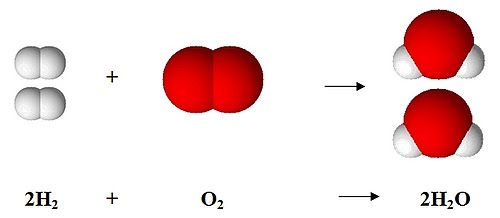 Пример 2:Саставити једначину хемијске реакције азота и водоника,при чему настаје амонијак NH3                       N2 +H2  NH3                      међукоракНа левој страни хемијске једначине има два атома азота,а на десној страни хемијске једначине један атом азота.Једнак број атома азота са обе стране добићемо ако испред молекулске формуле амонијака на десној страни додамо коефицијент 2.                   N2 +H2  2NH3                      међукоракУписивање броја два изједначили смо број атома азота са леве и десне стране.Међутим,број атома водоника није једнак.На левој страни х.једначине има два атома водоника,а на десној страних.једначине шест атома водоника (множи се индекс са коефицијентом 2*3 је 6).Једнак број атома водоника добићемо ако на левој страни х.једнацине испред формуле молекула водоника упишемо коефицијент 3.                       N2 +3H2  2NH3                      Ово је ,,сређена ,,реакција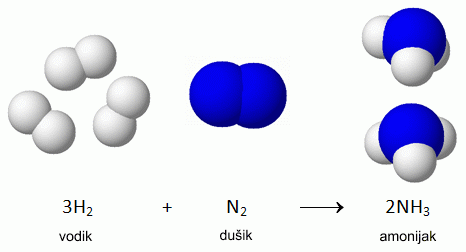 Пример 3: Саставити једначину хемијске реакције угљеник(II)-оксида са кисеоником ,при чему настаје угљеник(IV)-оксид                                             CO + O2     CO2          међукорак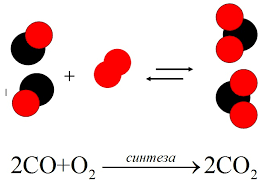 На обе стране х.једначине има  по два атома угљеника. На левој страни х.једначине има 4 атома кисеоника(два атома у 2СО + два атома у О2 укупно 4 атома).На десној страни х.једначине има 4 атома кисеоника (множимо индекс са коефицијентом 2*2 је 4)Пример 4: реакција синтезе алуминијума и јода у алуминијум-јодид   AlI3                               Al  + I2       AlI3      међукоракБрој атома јода на левој страни х.једначине је 2,а на десној страни х.једначине је 3.Испред формуле молекула јода уписујемо коефицијент 3,а испред формуле молекула AlI3 коефицијент 2,тако ће на обе стране х.једначине бити по 6 атома јода.                         Al  + 3I2      2 AlI3       међукоракНа левој страни хемијске једначине има један атом алуминијума,а на десној страни два атома алуминијума.Уписујемо коефицијент 2 испред хемијског симбола алуминијума.                   2 Al  + 3I2      2 AlI3       Ово је ,,сређена ,,реакција                                               ДомаћиИзједначи следеће једначине хемијских реакцијаH2  +  Cl2  HClNa  + Cl2 NaClC  +  O2  CO2Mg  + O2  MgOAl  + O2  Al2O3N2  + O2  NOHgOHg +O2CH4  + O2  CO2  +  H2OДомаћи урадите до 24.04.2020. и пошаљите на мејл до 20:00 h.